                                                               проектУКРАЇНАПОЧАЇВСЬКА  МІСЬКА  РАДАВИКОНАВЧИЙ КОМІТЕТР І Ш Е Н Н Явід       серпня  2016 року                                                            №  Про виділення одноразовоїгрошової допомоги гр. Березій Г.П.              Розглянувши заяву жительки  м. Почаїв вул. Радивилівська, 61  гр. Березій Ганни Пилипівни ,  яка  просить виділити одноразову грошову допомогу у зв’язку  з  тим, що у належній їй господарській будівлі виникла пожежа, яка завдала значних матеріальних збитків,  взявши до уваги  депутатський  акт  обстеження  від   29  червня 2016 року ,  виконавчий комітет міської ради                                                     В и р і ш и в:Виділити одноразову грошову допомогу гр. Березій Ганні Пилипівні в   розмірі 1000 (одна тисяча)  гривень.Бухгалтерії міської ради перерахувати гр. Березій Г.П. одноразову грошову  допомогу.Лівар Н.М.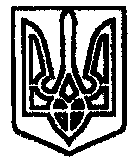 